RELATÓRIO DE RECEBIMENTO DE ANIMAIS SILVESTRES DO MÊS DE JUNHO PROVENIENTES DO MUNICÍPIO ITUPEVATABELA RESUMORELAÇÃO DE ÓBITOS DE ANIMAIS SILVESTRESTABELA RESUMORELAÇÃO DE SOLTURAS DE ANIMAIS SILVESTRESTABELA RESUMOANIMAIS SILVESTRES PROVENIENTES DO MUNICÍPIO ITUPEVA QUE PERMANECEM EM PROCESSO DE REABILITAÇÃO NA ASSOCIAÇÃO MATA CILIARRELATÓRIO FOTOGRÁFICO DE ANIMAIS SILVESTRES NO MÊS DE JUNHO DO MUNICÍPIO DE ITUPEVA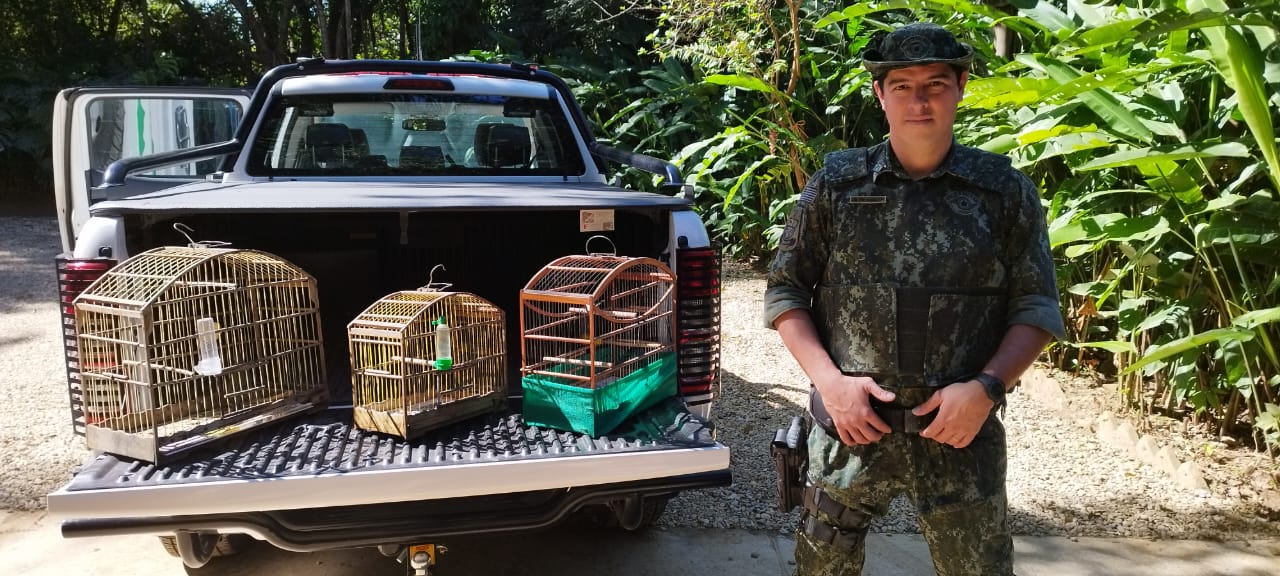 (43914) – Bigodinho; (43915) – Coleirinho; e (43916) - Trinca-ferro. Todos vindos de apreendidos em Itupeva e entregues pela Polícia Militar Ambiental no dia 02-06-2023.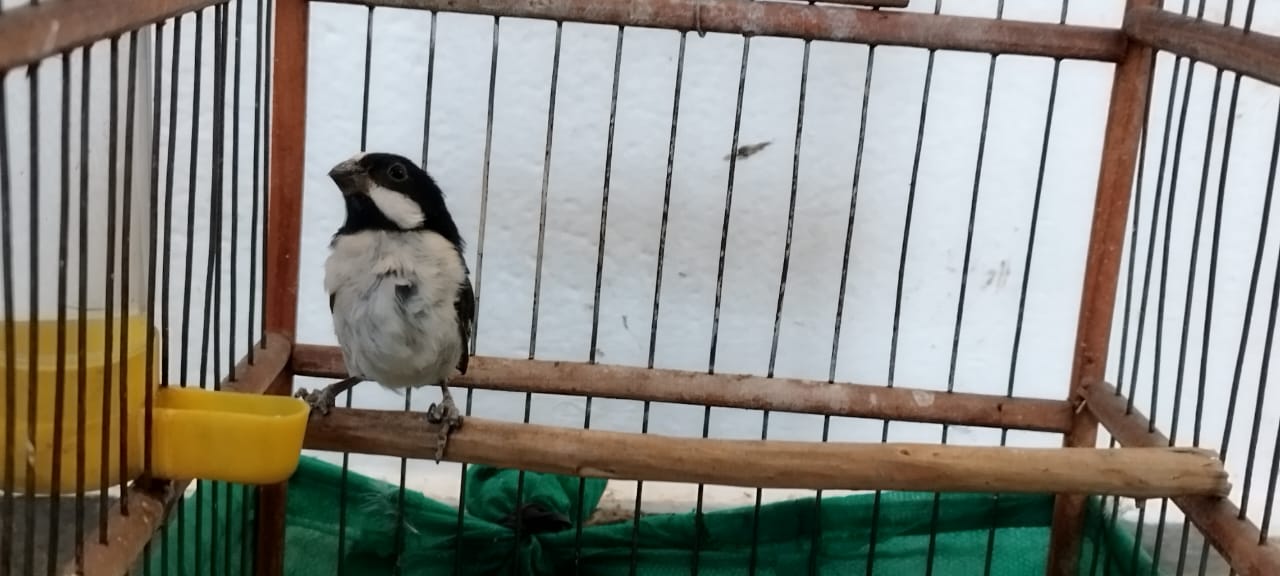 (43914) – Bigodinho.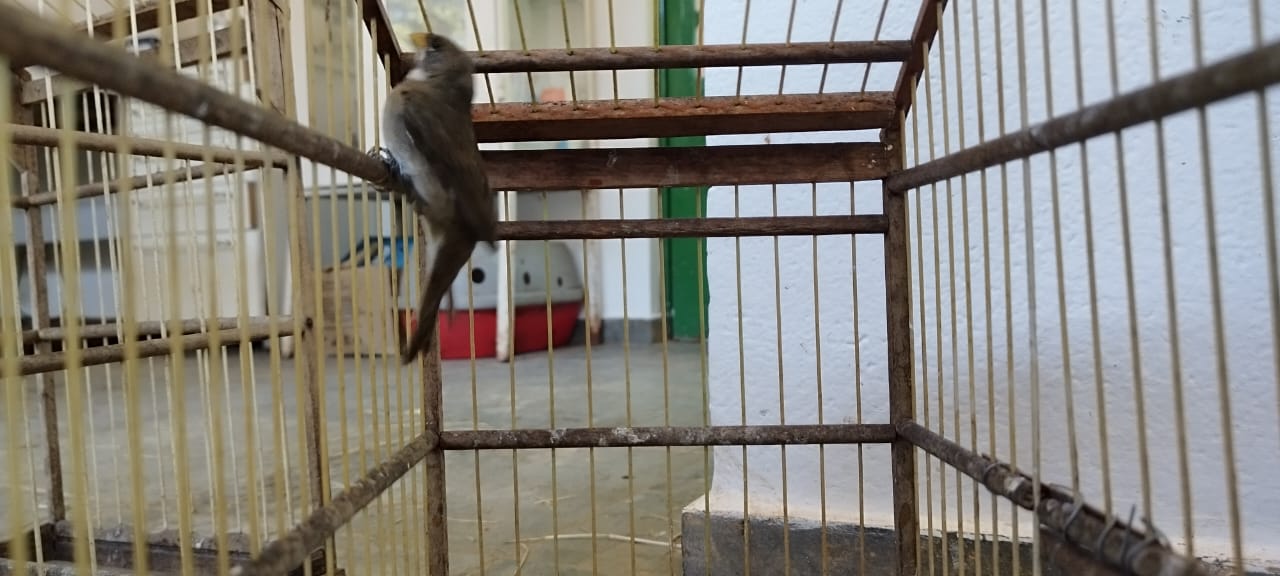 (43915) – Coleirinho.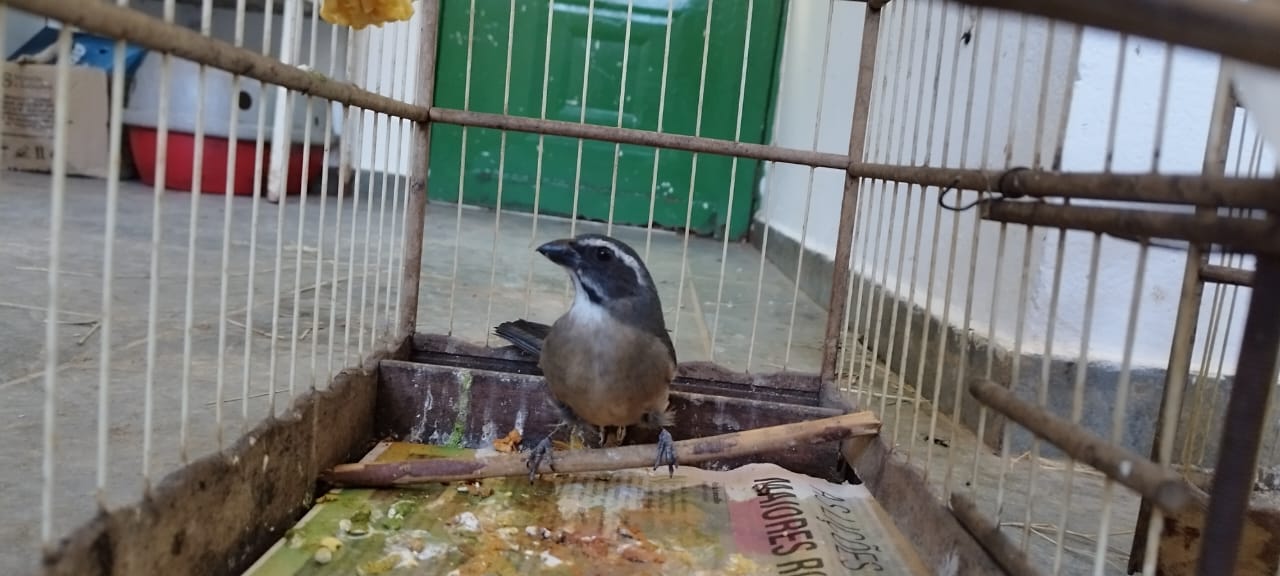 (43916) - Trinca-ferro.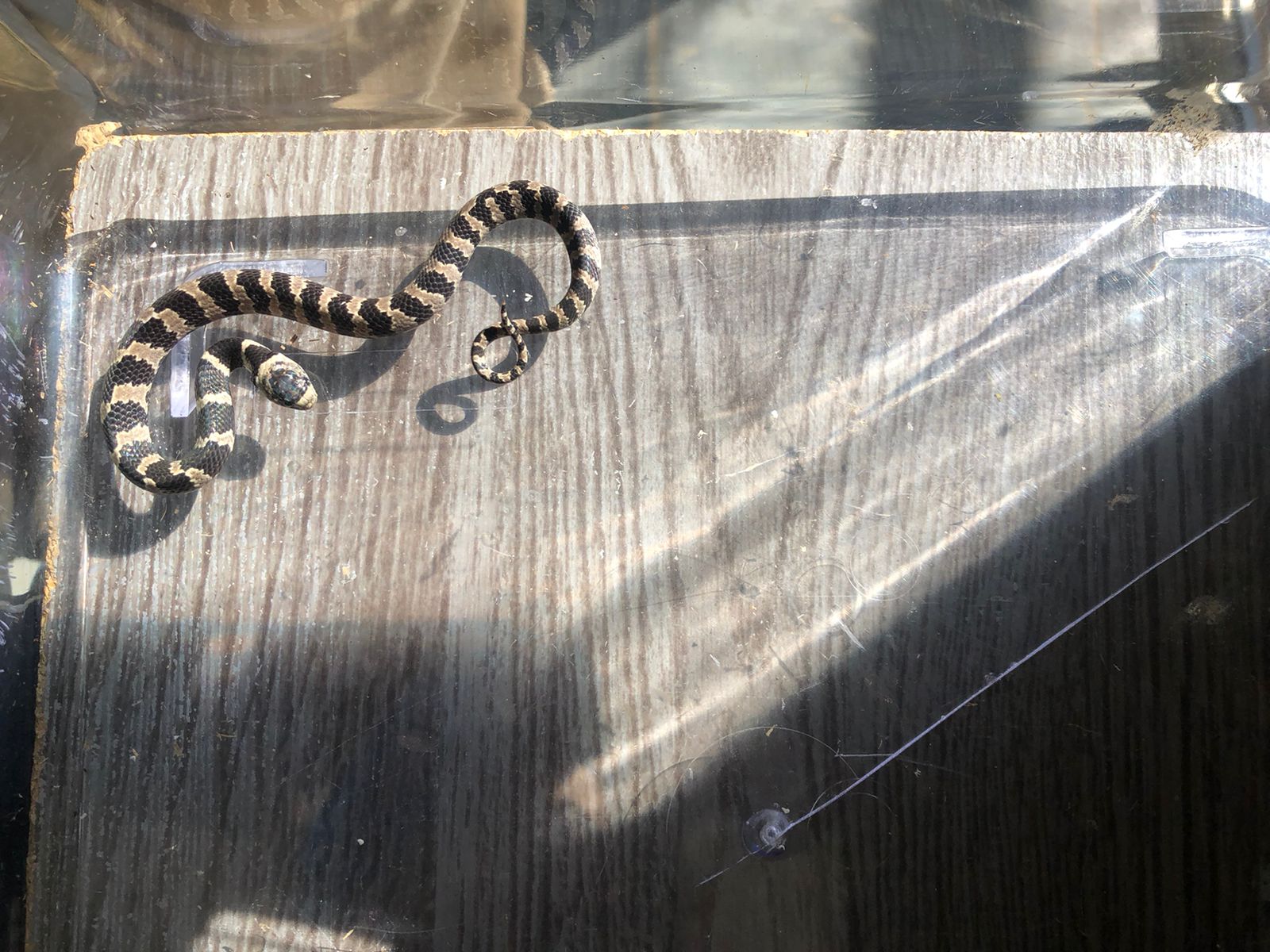 (43950) - Jararaca-dormideira, encontrada em empresa. Entregue por munícipe de Itupeva no dia 07-06-2023.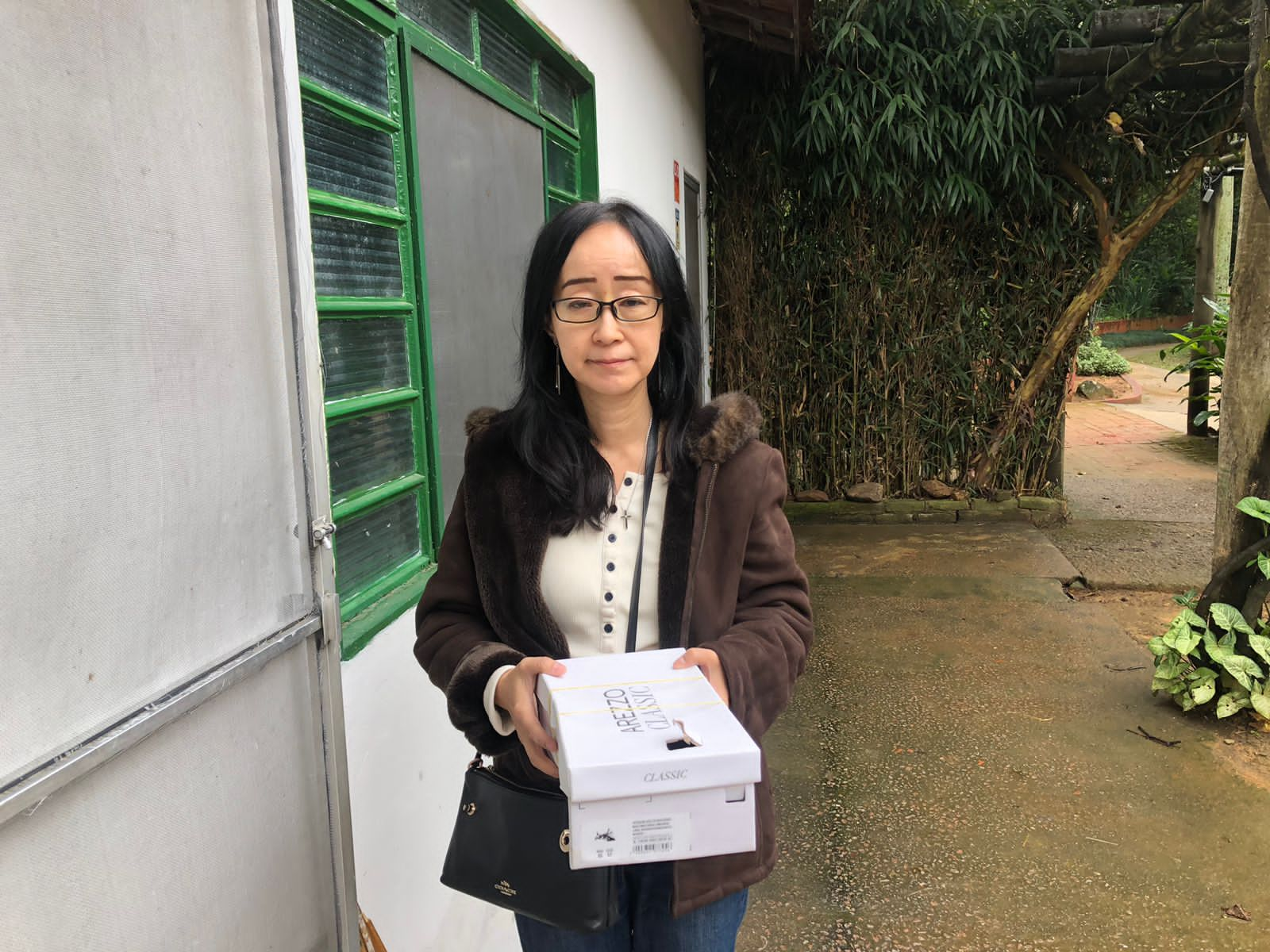 (44016) - Avoante, encontrada em condomínio. Entregue por munícipe de Itupeva no dia 16-06-2023.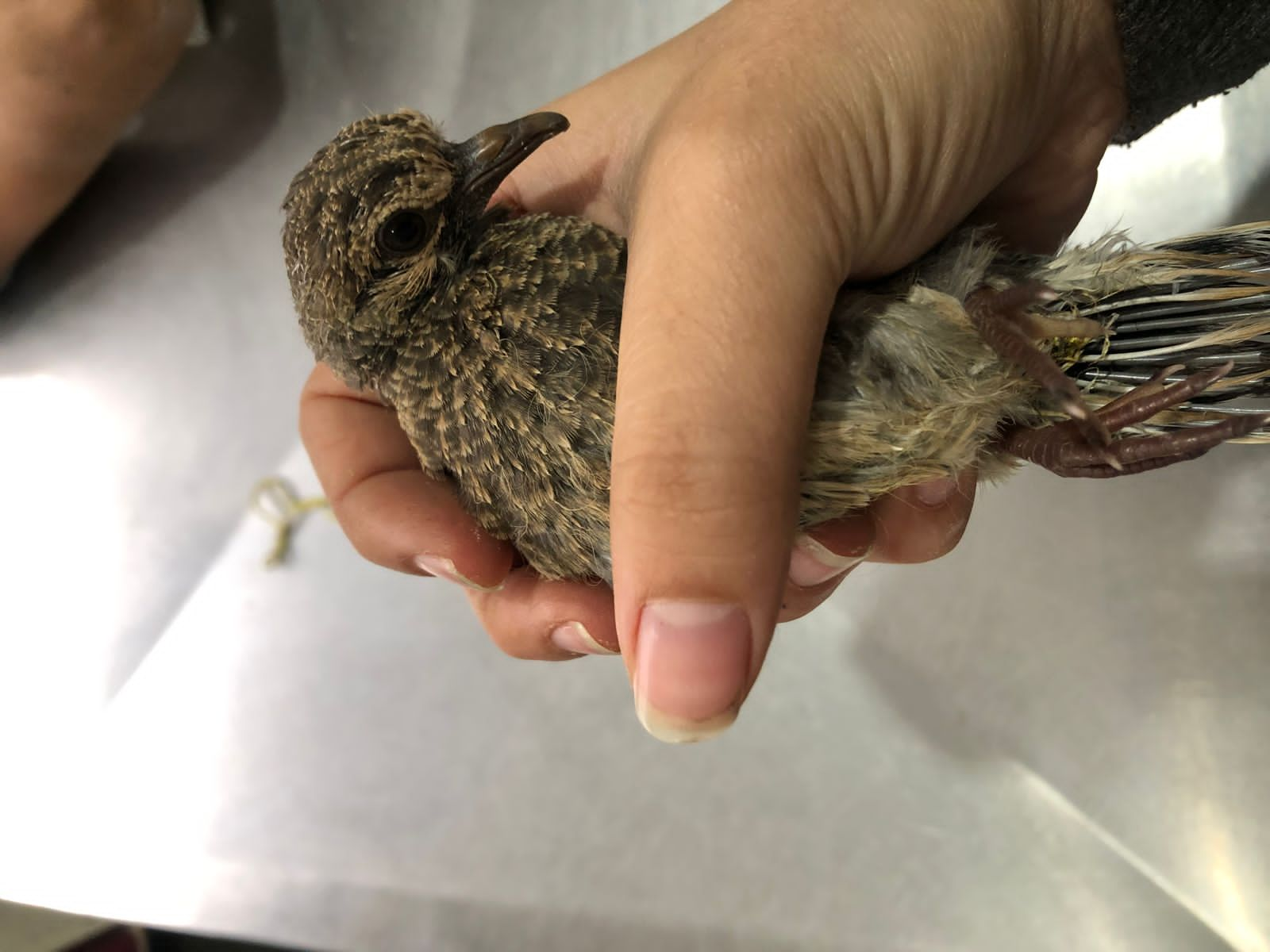 (44016) – Avoante.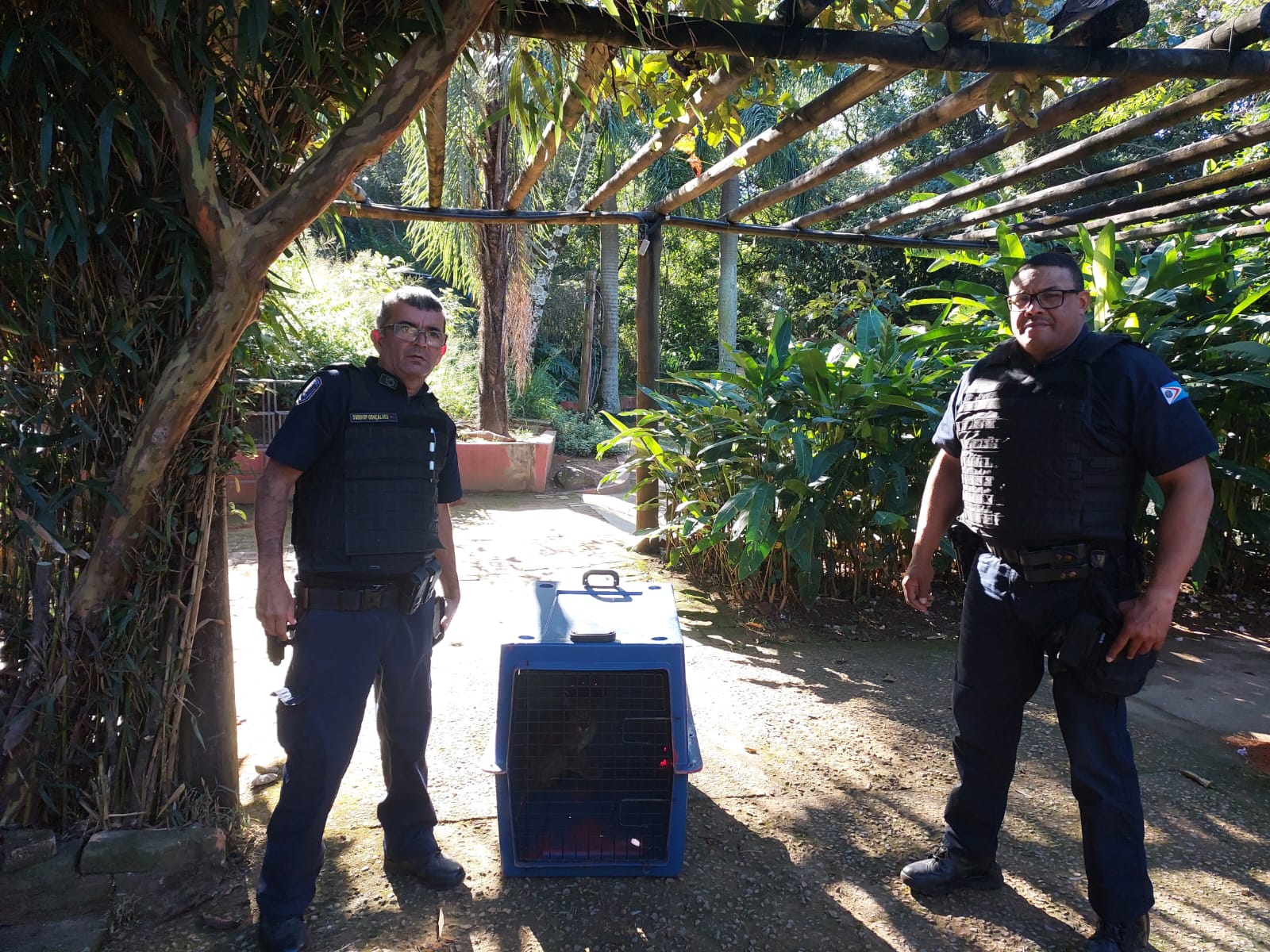 (44029) - Onça-parda, filhote, atacado por cão. Entregue pela Guarda Municipal de Itupeva no dia 18-06-2023.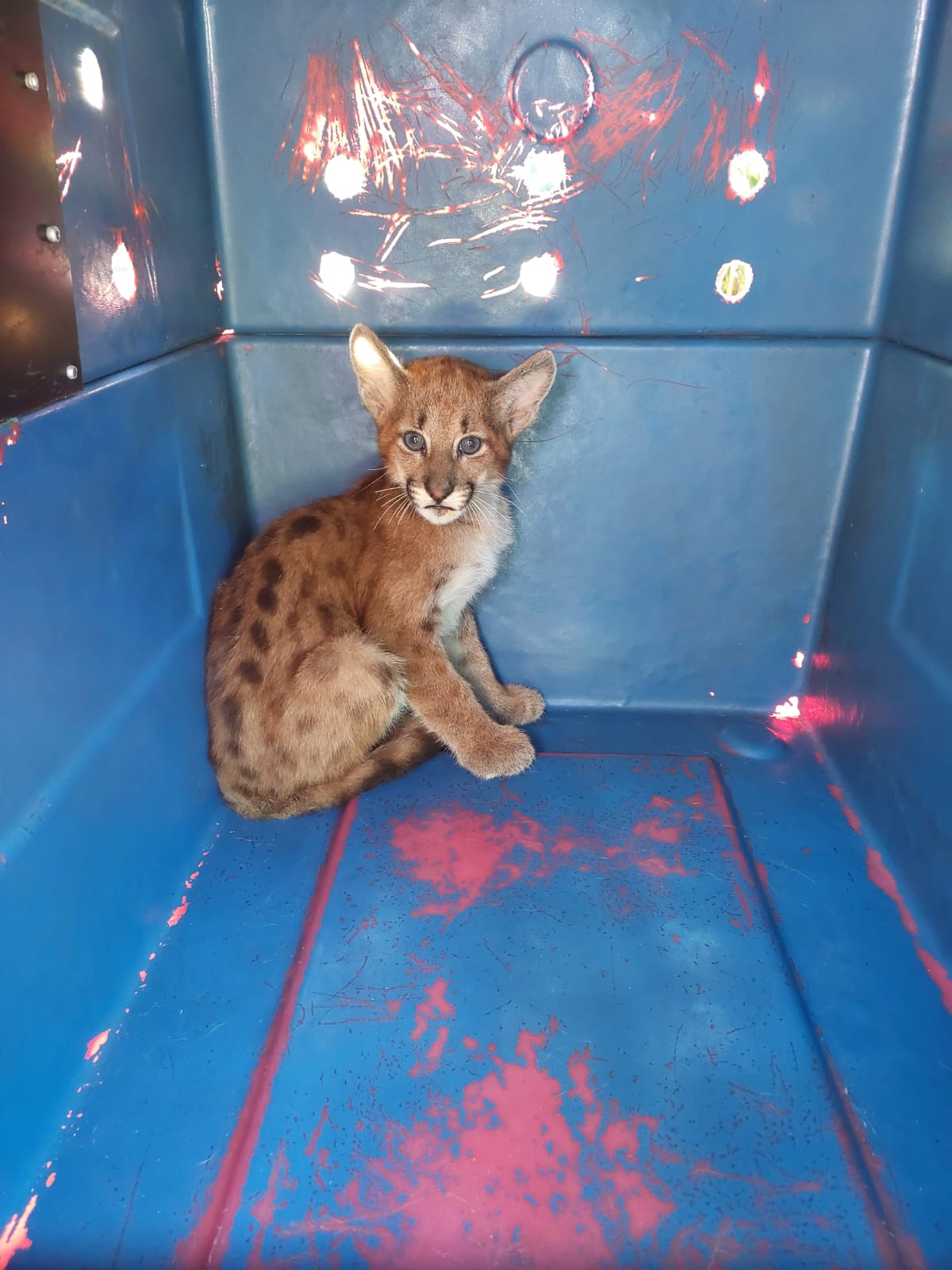 (44029) - Onça-parda.RGDATA DE ENTRADANOME POPULARNOME CIENTÍFICO4391402/06/2023BigodinhoSporophila lineola4391502/06/2023ColeirinhoSporophila caerulescens4391602/06/2023Trinca-ferroSaltator similis4395007/06/2023Jararaca dormideiraDipsas mikanii4397511/06/2023Rolinha roxaColumbina talpacoti4401616/06/2023AvoanteZenaida auriculata4402918/06/2023Onça-pardaPuma concolor4429228/06/2023Gambá-de-orelha-brancaDidelphis albiventris4429328/06/2023CarcaráCaracara Plancus4430129/06/2023Sagui-de-tufo-pretoCallithrix penicillataTOTAL: 10 ANIMAISTOTAL: 10 ANIMAISTOTAL: 10 ANIMAISTOTAL: 10 ANIMAISCLASSENº DE ANIMAIS%Aves660Mamíferos330Répteis110TOTAL:10100RGDATA DE ENTRADANOME POPULARNOME CIENTÍFICODESTINODATA DE SAÍDA4279219/02/2023BigodinhoSporophila lineolaOBITO19/06/20234380111/05/2023Periquitão-maracanãPsittacara leucophthalmusOBITO05/06/20234397511/06/2023Rolinha roxaColumbina talpacotiOBITO11/06/20234401616/06/2023AvoanteZenaida auriculataOBITO18/06/20234429228/06/2023Gambá-de-orelha-brancaDidelphis albiventrisOBITO28/06/20234429328/06/2023CarcaráCaracara plancusOBITO28/06/2023TOTAL: 6 ANIMAISTOTAL: 6 ANIMAISTOTAL: 6 ANIMAISTOTAL: 6 ANIMAISTOTAL: 6 ANIMAISTOTAL: 6 ANIMAISCLASSENº DE ANIMAIS%Aves583,3Mamíferos116,7Répteis00TOTAL6100RGDATA DE ENTRADANOME POPULARNOME CIENTÍFICODESTINODATA DE SAÍDALOCAL SOLTURA4279019/02/2023ColeirinhoSporophila caerulescensSoltura29/06/2023ETEC Jundiaí4279119/02/2023ColeirinhoSporophila caerulescensSoltura29/06/2023ETEC Jundiaí4291402/06/2023BigodinhoSporophila lineolaSoltura29/06/2023ETEC JundiaíTOTAL: 3 ANIMAISTOTAL: 3 ANIMAISTOTAL: 3 ANIMAISTOTAL: 3 ANIMAISTOTAL: 3 ANIMAISTOTAL: 3 ANIMAISTOTAL: 3 ANIMAISCLASSENº DE ANIMAIS%Aves3100Mamíferos00Répteis00TOTAL3100RGDATA DE ENTRADANOME POPULARNOME CIENTÍFICO3693008/02/2022Periquitão-maracanãPsittacara leucophthalmus3698809/02/2022Gibão-de-couroHirundinea ferruginea3708115/02/2022Ouriço-cacheiroSphiggurus villosus3708515/02/2022TapitiSylvilagus brasiliensis3710416/02/2022Periquitão-maracanãPsittacara leucophthalmus3732326/02/2022Periquitão-maracanãPsittacara leucophthalmus3735501/03/2022Periquitão-maracanãPsittacara leucophthalmus3758207/03/2022Periquitão-maracanãPsittacara leucophthalmus3761109/03/2022Cachorro-do-matoCerdocyon thous3774817/03/2022JacuPenelope obscura3862810/05/2022CarcaráCaracara plancus3927618/08/2022Periquitão-maracanãPsittacara leucophthalmus4014105/10/2022Gambá-de-orelha-brancaDidelphis albiventris4014205/10/2022Gambá-de-orelha-brancaDidelphis albiventris4014305/10/2022Gambá-de-orelha-brancaDidelphis albiventris4014405/10/2022Gambá-de-orelha-brancaDidelphis albiventris4056019/10/2022Coruja-do-matoMegascops choliba4074828/10/2022Coruja-do-matoMegascops choliba4115921/11/2022Quiri-quiriFalco sparverius4119823/11/2022Quiri-quiriFalco sparverius4199004/01/2023Coruja-do-matoMegascops choliba4216313/01/2023Coruja-do-matoMegascops choliba4242630/01/2023SeriemaCariama criscata4278619/02/2023Galo-da-campinaParoaria dominicana4278719/02/2023Galo-da-campinaParoaria dominicana4278819/02/2023Canário-da-terraSicalis flaveola4278919/02/2023Canário-da-terraSicalis flaveola4302502/03/2023Coruja-do-matoMegascops choliba4362914/04/2023AvoanteZenaida auriculata4371826/04/2023Coruja-do-matoMegascops choliba4380612/05/2023Periquitão-maracanãPsittacara leucophthalmus4391502/06/2023ColeirinhoSporophila caerulescens4391602/06/2023Trinca-ferroSaltator similis4395007/06/2023Jararaca dormideiraDipsas mikanii4402918/06/2023Onça-pardaPuma concolor4430129/06/2023Sagui-de-tufo-pretoCallithrix penicillataTOTAL: 36 ANIMAISTOTAL: 36 ANIMAISTOTAL: 36 ANIMAISTOTAL: 36 ANIMAIS